Children’s Page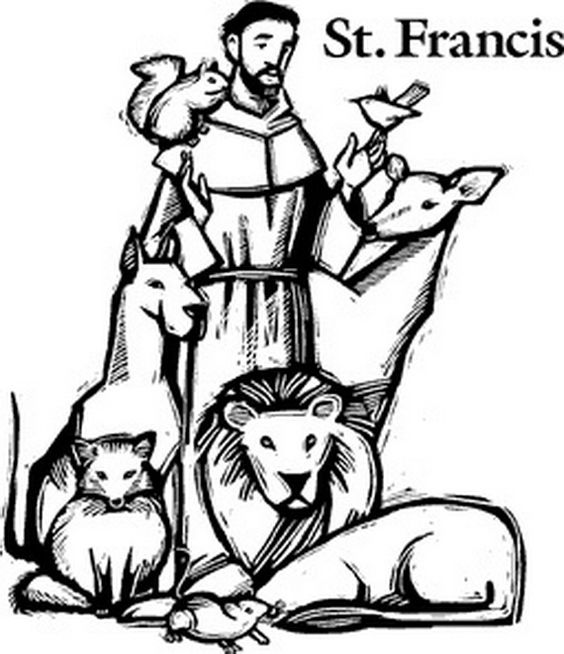 All creatures worship God most high,lift up your voice in earth and sky,alleluia, alleluia!Thou burning sun with golden beam,thou silver moon with softer gleam,O sing ye, O sing ye, alleluia, alleluia, alleluia!Evangelical Lutheran Worship # 835 verse 1